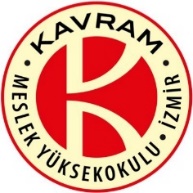               İdare’ye sunulacak olan teklif zarfında evrak sıralaması aşağıdaki gibi olması zorunludur.             İhale kayıt numarası: 2023/0001İdarenin adı: İZMİR KAVRAM MESLEK YÜKSEKOKULUİşin adı: Sivil Havacılık Laboratuvarı Demirbaş ve Sarf Malzeme Alımıİhale tarih ve saati:  19/09 /2022 Pazartesi günü, saat 11:00İhale teklif zarfının [verildiği] tarih ve saat: 19/09 /2022 Pazartesi  günü, saat   ...:...SıraEvrakİlgili Şartnameİlgili Madde1Birim Fiyat Teklif Mektubuİdari Şartname5. Madde d. Bendi2Birim Fiyat Teklif Cetveliİdari Şartname5. Madde d. Bendi3Geçici Teminat Mektubuİdari Şartname5. Madde d. Bendi4Banka Referans Mektubuİdari Şartname5. Madde d. Bendi5İş Deneyim Belgesiİdari Şartname5. Madde d. Bendi6Bilanço Bilgileri Tablosuİdari Şartname5. Madde d. Bendi7Yasaklı Olmadığına Dair Taahhütnameİdari Şartname5. Madde d. Bendi8Teklif vermeye yetkili olduğunu gösteren İmza Beyannamesi veya İmza Sirküleriİdari Şartname7.1. Madde a. Bendi10İsteklinin 2020 ve 2021 yılsonu bilançosu beyannameleri, YMM ve SMMM kaşeli olmalıdır.İdari Şartname7.2.2. Madde11Vergi levhası Suretiİdari Şartname7.2.3. Madde12Vergi Dairesinden alınacak olan Borcu Yoktur Yazısıİdari Şartname7.2.4. Madde13SGK Dairesinden alınacak olan Borcu Yoktur Yazısıİdari Şartname7.2.5. Madde14İsteklinin alım konusu malı teklif etmeye yetkisinin bulunup bulunmadığını belgelendirmesi gerekir.İdari Şartname7.3.4. Madde15TSE, CE, TS, TSEK belgelerinden herhangi birine sahip olacaktır İdari Şartname7.4.1. Madde16Kendi antetli kağıdından tüm ürünlerin garanti sürelerini enaz 2 yıl olarak belirtmeli, Yedek parça bulundurmayı 10 yıl taahhüt ederek kaşeleyip imzalamalıdır. İdari Şartname7.4.2. Madde17Ürün özelliklerini belirten ,görseller ve kataloglar18Diğer Evraklar- Dokümanlarda istenen diğer evraklar ilk 15 evraktan sonra dosyaya konulacaktır. Dosyalama şekli; her bir evrak için poşet dosya için de ve mavi telli dosyaya yerleştirilmiş şekilde kapalı zarfta kuruma teslim edilecektir